Statement of Efficacy and Safety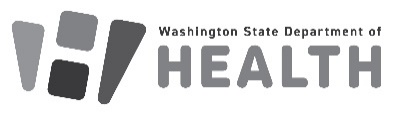 Floatation System Facility Construction Permit ApplicationThis statement is for floatation system treatment device(s) that will be in use at the facility below. These devices must be installed, maintained, and operated correctly per the manufacturer’s recommendation. Submit this form and other required application items electronically to: WaterRecreation@doh.wa.govDOH 333-226 January 2024To request this document in another format, call 1-800-525-0127. Deaf or hard of hearing customers, please call 711 (Washington Relay) or email doh.information@doh.wa.gov. Facility InformationFacility InformationFacility InformationFacility InformationFacility InformationFacility InformationFacility InformationFacility InformationFacility InformationFacility InformationFacility InformationFacility InformationFacility InformationFacility InformationFacility InformationFacility InformationFacility InformationFacility InformationFacility InformationFacility InformationFacility InformationFacility InformationFacility InformationFacility InformationFacility InformationFacility InformationFacility InformationFacility InformationFacility InformationFacility Name:Facility Name:Facility Name:Facility Owner:Facility Owner:Facility Owner:Facility Owner:Facility Address:Facility Address:Facility Address:Treatment Device InformationTreatment Device InformationTreatment Device InformationTreatment Device InformationTreatment Device InformationTreatment Device InformationTreatment Device InformationTreatment Device InformationTreatment Device InformationTreatment Device InformationTreatment Device InformationTreatment Device InformationTreatment Device InformationTreatment Device InformationTreatment Device InformationTreatment Device InformationTreatment Device InformationTreatment Device InformationTreatment Device InformationTreatment Device InformationTreatment Device InformationTreatment Device InformationTreatment Device InformationTreatment Device InformationTreatment Device InformationTreatment Device InformationTreatment Device InformationTreatment Device InformationTreatment Device InformationDevice Manufacturer:Device Manufacturer:Device Manufacturer:Device Manufacturer:Device Model:Device Model:Device Model:Device Model:Device Model:Device Model:Device Model:Conditions Under Which the Treatment Device Is UsedConditions Under Which the Treatment Device Is UsedConditions Under Which the Treatment Device Is UsedConditions Under Which the Treatment Device Is UsedConditions Under Which the Treatment Device Is UsedConditions Under Which the Treatment Device Is UsedConditions Under Which the Treatment Device Is UsedConditions Under Which the Treatment Device Is UsedConditions Under Which the Treatment Device Is UsedConditions Under Which the Treatment Device Is UsedConditions Under Which the Treatment Device Is UsedConditions Under Which the Treatment Device Is UsedConditions Under Which the Treatment Device Is UsedConditions Under Which the Treatment Device Is UsedConditions Under Which the Treatment Device Is UsedConditions Under Which the Treatment Device Is UsedConditions Under Which the Treatment Device Is UsedConditions Under Which the Treatment Device Is UsedConditions Under Which the Treatment Device Is UsedConditions Under Which the Treatment Device Is UsedConditions Under Which the Treatment Device Is UsedConditions Under Which the Treatment Device Is UsedConditions Under Which the Treatment Device Is UsedConditions Under Which the Treatment Device Is UsedConditions Under Which the Treatment Device Is UsedConditions Under Which the Treatment Device Is UsedConditions Under Which the Treatment Device Is UsedConditions Under Which the Treatment Device Is UsedConditions Under Which the Treatment Device Is UsedFloatation system minimum flow rate (dirty filter):Floatation system minimum flow rate (dirty filter):Floatation system minimum flow rate (dirty filter):Floatation system minimum flow rate (dirty filter):Floatation system minimum flow rate (dirty filter): gallons per minute, or liters per minute   gallons per minute, or liters per minute   gallons per minute, or liters per minute   gallons per minute, or liters per minute   gallons per minute, or liters per minute   gallons per minute, or liters per minute   gallons per minute, or liters per minute   gallons per minute, or liters per minute   gallons per minute, or liters per minute   gallons per minute, or liters per minute   gallons per minute, or liters per minute   gallons per minute, or liters per minute   gallons per minute, or liters per minute   gallons per minute, or liters per minute   gallons per minute, or liters per minute   gallons per minute, or liters per minute   gallons per minute, or liters per minute   gallons per minute, or liters per minute   gallons per minute, or liters per minute   gallons per minute, or liters per minute   gallons per minute, or liters per minute  Floatation system volume:Floatation system volume:Floatation system volume:Floatation system volume:Floatation system volume: gallons, or liters gallons, or liters gallons, or liters gallons, or liters gallons, or liters gallons, or liters gallons, or liters gallons, or liters gallons, or litersDuration of recirculation:Duration of recirculation:Duration of recirculation:Duration of recirculation:Duration of recirculation:(minutes)Floatation system minimum number of volumetric turnovers* between bathers:Floatation system minimum number of volumetric turnovers* between bathers:Floatation system minimum number of volumetric turnovers* between bathers:Floatation system minimum number of volumetric turnovers* between bathers:Floatation system minimum number of volumetric turnovers* between bathers:Floatation system minimum number of volumetric turnovers* between bathers:Floatation system minimum number of volumetric turnovers* between bathers:*Turnovers = Dirty filter flow rate x duration of recirculation ÷ volume*Turnovers = Dirty filter flow rate x duration of recirculation ÷ volume*Turnovers = Dirty filter flow rate x duration of recirculation ÷ volume*Turnovers = Dirty filter flow rate x duration of recirculation ÷ volume*Turnovers = Dirty filter flow rate x duration of recirculation ÷ volume*Turnovers = Dirty filter flow rate x duration of recirculation ÷ volume*Turnovers = Dirty filter flow rate x duration of recirculation ÷ volume*Turnovers = Dirty filter flow rate x duration of recirculation ÷ volume*Turnovers = Dirty filter flow rate x duration of recirculation ÷ volume*Turnovers = Dirty filter flow rate x duration of recirculation ÷ volume*Turnovers = Dirty filter flow rate x duration of recirculation ÷ volume*Turnovers = Dirty filter flow rate x duration of recirculation ÷ volume*Turnovers = Dirty filter flow rate x duration of recirculation ÷ volume*Turnovers = Dirty filter flow rate x duration of recirculation ÷ volume*Turnovers = Dirty filter flow rate x duration of recirculation ÷ volume*Turnovers = Dirty filter flow rate x duration of recirculation ÷ volumeStatement of Efficacy and Safety by the ManufacturerStatement of Efficacy and Safety by the ManufacturerStatement of Efficacy and Safety by the ManufacturerStatement of Efficacy and Safety by the ManufacturerStatement of Efficacy and Safety by the ManufacturerStatement of Efficacy and Safety by the ManufacturerStatement of Efficacy and Safety by the ManufacturerStatement of Efficacy and Safety by the ManufacturerStatement of Efficacy and Safety by the ManufacturerStatement of Efficacy and Safety by the ManufacturerStatement of Efficacy and Safety by the ManufacturerStatement of Efficacy and Safety by the ManufacturerStatement of Efficacy and Safety by the ManufacturerStatement of Efficacy and Safety by the ManufacturerStatement of Efficacy and Safety by the ManufacturerStatement of Efficacy and Safety by the ManufacturerStatement of Efficacy and Safety by the ManufacturerStatement of Efficacy and Safety by the ManufacturerStatement of Efficacy and Safety by the ManufacturerStatement of Efficacy and Safety by the ManufacturerStatement of Efficacy and Safety by the ManufacturerStatement of Efficacy and Safety by the ManufacturerStatement of Efficacy and Safety by the ManufacturerStatement of Efficacy and Safety by the ManufacturerStatement of Efficacy and Safety by the ManufacturerStatement of Efficacy and Safety by the ManufacturerStatement of Efficacy and Safety by the ManufacturerStatement of Efficacy and Safety by the ManufacturerI, , the undersigned manufacturer, state that the floatation system treatment device listed , the undersigned manufacturer, state that the floatation system treatment device listed , the undersigned manufacturer, state that the floatation system treatment device listed , the undersigned manufacturer, state that the floatation system treatment device listed , the undersigned manufacturer, state that the floatation system treatment device listed , the undersigned manufacturer, state that the floatation system treatment device listed , the undersigned manufacturer, state that the floatation system treatment device listed , the undersigned manufacturer, state that the floatation system treatment device listed , the undersigned manufacturer, state that the floatation system treatment device listed , the undersigned manufacturer, state that the floatation system treatment device listed , the undersigned manufacturer, state that the floatation system treatment device listed , the undersigned manufacturer, state that the floatation system treatment device listed , the undersigned manufacturer, state that the floatation system treatment device listed , the undersigned manufacturer, state that the floatation system treatment device listed , the undersigned manufacturer, state that the floatation system treatment device listed , the undersigned manufacturer, state that the floatation system treatment device listed , the undersigned manufacturer, state that the floatation system treatment device listed , the undersigned manufacturer, state that the floatation system treatment device listed , the undersigned manufacturer, state that the floatation system treatment device listed , the undersigned manufacturer, state that the floatation system treatment device listed , the undersigned manufacturer, state that the floatation system treatment device listed , the undersigned manufacturer, state that the floatation system treatment device listed , the undersigned manufacturer, state that the floatation system treatment device listed above will function as intended in an effective and safe manner at the above facility. above will function as intended in an effective and safe manner at the above facility. above will function as intended in an effective and safe manner at the above facility. above will function as intended in an effective and safe manner at the above facility. above will function as intended in an effective and safe manner at the above facility. above will function as intended in an effective and safe manner at the above facility. above will function as intended in an effective and safe manner at the above facility. above will function as intended in an effective and safe manner at the above facility. above will function as intended in an effective and safe manner at the above facility. above will function as intended in an effective and safe manner at the above facility. above will function as intended in an effective and safe manner at the above facility. above will function as intended in an effective and safe manner at the above facility. above will function as intended in an effective and safe manner at the above facility. above will function as intended in an effective and safe manner at the above facility. above will function as intended in an effective and safe manner at the above facility. above will function as intended in an effective and safe manner at the above facility. above will function as intended in an effective and safe manner at the above facility. above will function as intended in an effective and safe manner at the above facility. above will function as intended in an effective and safe manner at the above facility. above will function as intended in an effective and safe manner at the above facility. above will function as intended in an effective and safe manner at the above facility. above will function as intended in an effective and safe manner at the above facility. above will function as intended in an effective and safe manner at the above facility. above will function as intended in an effective and safe manner at the above facility. above will function as intended in an effective and safe manner at the above facility. above will function as intended in an effective and safe manner at the above facility. above will function as intended in an effective and safe manner at the above facility. above will function as intended in an effective and safe manner at the above facility. Manufacturer Signature:Manufacturer Signature:Manufacturer Signature:Manufacturer Signature:     Date:     Date:     Date:     Date:     Date:     Date:Bacteriological Standards: The owner must maintain float water quality according to the following criteria. For laboratory testing purposes, items (a and b) or (a and c) in the following list must be performed.Heterotrophic plate counts may not exceed 200 bacteria per milliliter. Total coliform may not exceed an average of one coliform per sample of 100 milliliters when using the membrane filter test.Total coliform may not exceed 2.2 bacteria per sample of 100 milliliters of water when using the most probable number (MPN) method.Bacteriological Standards: The owner must maintain float water quality according to the following criteria. For laboratory testing purposes, items (a and b) or (a and c) in the following list must be performed.Heterotrophic plate counts may not exceed 200 bacteria per milliliter. Total coliform may not exceed an average of one coliform per sample of 100 milliliters when using the membrane filter test.Total coliform may not exceed 2.2 bacteria per sample of 100 milliliters of water when using the most probable number (MPN) method.Bacteriological Standards: The owner must maintain float water quality according to the following criteria. For laboratory testing purposes, items (a and b) or (a and c) in the following list must be performed.Heterotrophic plate counts may not exceed 200 bacteria per milliliter. Total coliform may not exceed an average of one coliform per sample of 100 milliliters when using the membrane filter test.Total coliform may not exceed 2.2 bacteria per sample of 100 milliliters of water when using the most probable number (MPN) method.Bacteriological Standards: The owner must maintain float water quality according to the following criteria. For laboratory testing purposes, items (a and b) or (a and c) in the following list must be performed.Heterotrophic plate counts may not exceed 200 bacteria per milliliter. Total coliform may not exceed an average of one coliform per sample of 100 milliliters when using the membrane filter test.Total coliform may not exceed 2.2 bacteria per sample of 100 milliliters of water when using the most probable number (MPN) method.Bacteriological Standards: The owner must maintain float water quality according to the following criteria. For laboratory testing purposes, items (a and b) or (a and c) in the following list must be performed.Heterotrophic plate counts may not exceed 200 bacteria per milliliter. Total coliform may not exceed an average of one coliform per sample of 100 milliliters when using the membrane filter test.Total coliform may not exceed 2.2 bacteria per sample of 100 milliliters of water when using the most probable number (MPN) method.Bacteriological Standards: The owner must maintain float water quality according to the following criteria. For laboratory testing purposes, items (a and b) or (a and c) in the following list must be performed.Heterotrophic plate counts may not exceed 200 bacteria per milliliter. Total coliform may not exceed an average of one coliform per sample of 100 milliliters when using the membrane filter test.Total coliform may not exceed 2.2 bacteria per sample of 100 milliliters of water when using the most probable number (MPN) method.Bacteriological Standards: The owner must maintain float water quality according to the following criteria. For laboratory testing purposes, items (a and b) or (a and c) in the following list must be performed.Heterotrophic plate counts may not exceed 200 bacteria per milliliter. Total coliform may not exceed an average of one coliform per sample of 100 milliliters when using the membrane filter test.Total coliform may not exceed 2.2 bacteria per sample of 100 milliliters of water when using the most probable number (MPN) method.Bacteriological Standards: The owner must maintain float water quality according to the following criteria. For laboratory testing purposes, items (a and b) or (a and c) in the following list must be performed.Heterotrophic plate counts may not exceed 200 bacteria per milliliter. Total coliform may not exceed an average of one coliform per sample of 100 milliliters when using the membrane filter test.Total coliform may not exceed 2.2 bacteria per sample of 100 milliliters of water when using the most probable number (MPN) method.Bacteriological Standards: The owner must maintain float water quality according to the following criteria. For laboratory testing purposes, items (a and b) or (a and c) in the following list must be performed.Heterotrophic plate counts may not exceed 200 bacteria per milliliter. Total coliform may not exceed an average of one coliform per sample of 100 milliliters when using the membrane filter test.Total coliform may not exceed 2.2 bacteria per sample of 100 milliliters of water when using the most probable number (MPN) method.Bacteriological Standards: The owner must maintain float water quality according to the following criteria. For laboratory testing purposes, items (a and b) or (a and c) in the following list must be performed.Heterotrophic plate counts may not exceed 200 bacteria per milliliter. Total coliform may not exceed an average of one coliform per sample of 100 milliliters when using the membrane filter test.Total coliform may not exceed 2.2 bacteria per sample of 100 milliliters of water when using the most probable number (MPN) method.Bacteriological Standards: The owner must maintain float water quality according to the following criteria. For laboratory testing purposes, items (a and b) or (a and c) in the following list must be performed.Heterotrophic plate counts may not exceed 200 bacteria per milliliter. Total coliform may not exceed an average of one coliform per sample of 100 milliliters when using the membrane filter test.Total coliform may not exceed 2.2 bacteria per sample of 100 milliliters of water when using the most probable number (MPN) method.Bacteriological Standards: The owner must maintain float water quality according to the following criteria. For laboratory testing purposes, items (a and b) or (a and c) in the following list must be performed.Heterotrophic plate counts may not exceed 200 bacteria per milliliter. Total coliform may not exceed an average of one coliform per sample of 100 milliliters when using the membrane filter test.Total coliform may not exceed 2.2 bacteria per sample of 100 milliliters of water when using the most probable number (MPN) method.Bacteriological Standards: The owner must maintain float water quality according to the following criteria. For laboratory testing purposes, items (a and b) or (a and c) in the following list must be performed.Heterotrophic plate counts may not exceed 200 bacteria per milliliter. Total coliform may not exceed an average of one coliform per sample of 100 milliliters when using the membrane filter test.Total coliform may not exceed 2.2 bacteria per sample of 100 milliliters of water when using the most probable number (MPN) method.Bacteriological Standards: The owner must maintain float water quality according to the following criteria. For laboratory testing purposes, items (a and b) or (a and c) in the following list must be performed.Heterotrophic plate counts may not exceed 200 bacteria per milliliter. Total coliform may not exceed an average of one coliform per sample of 100 milliliters when using the membrane filter test.Total coliform may not exceed 2.2 bacteria per sample of 100 milliliters of water when using the most probable number (MPN) method.Bacteriological Standards: The owner must maintain float water quality according to the following criteria. For laboratory testing purposes, items (a and b) or (a and c) in the following list must be performed.Heterotrophic plate counts may not exceed 200 bacteria per milliliter. Total coliform may not exceed an average of one coliform per sample of 100 milliliters when using the membrane filter test.Total coliform may not exceed 2.2 bacteria per sample of 100 milliliters of water when using the most probable number (MPN) method.Bacteriological Standards: The owner must maintain float water quality according to the following criteria. For laboratory testing purposes, items (a and b) or (a and c) in the following list must be performed.Heterotrophic plate counts may not exceed 200 bacteria per milliliter. Total coliform may not exceed an average of one coliform per sample of 100 milliliters when using the membrane filter test.Total coliform may not exceed 2.2 bacteria per sample of 100 milliliters of water when using the most probable number (MPN) method.Bacteriological Standards: The owner must maintain float water quality according to the following criteria. For laboratory testing purposes, items (a and b) or (a and c) in the following list must be performed.Heterotrophic plate counts may not exceed 200 bacteria per milliliter. Total coliform may not exceed an average of one coliform per sample of 100 milliliters when using the membrane filter test.Total coliform may not exceed 2.2 bacteria per sample of 100 milliliters of water when using the most probable number (MPN) method.Bacteriological Standards: The owner must maintain float water quality according to the following criteria. For laboratory testing purposes, items (a and b) or (a and c) in the following list must be performed.Heterotrophic plate counts may not exceed 200 bacteria per milliliter. Total coliform may not exceed an average of one coliform per sample of 100 milliliters when using the membrane filter test.Total coliform may not exceed 2.2 bacteria per sample of 100 milliliters of water when using the most probable number (MPN) method.Bacteriological Standards: The owner must maintain float water quality according to the following criteria. For laboratory testing purposes, items (a and b) or (a and c) in the following list must be performed.Heterotrophic plate counts may not exceed 200 bacteria per milliliter. Total coliform may not exceed an average of one coliform per sample of 100 milliliters when using the membrane filter test.Total coliform may not exceed 2.2 bacteria per sample of 100 milliliters of water when using the most probable number (MPN) method.Bacteriological Standards: The owner must maintain float water quality according to the following criteria. For laboratory testing purposes, items (a and b) or (a and c) in the following list must be performed.Heterotrophic plate counts may not exceed 200 bacteria per milliliter. Total coliform may not exceed an average of one coliform per sample of 100 milliliters when using the membrane filter test.Total coliform may not exceed 2.2 bacteria per sample of 100 milliliters of water when using the most probable number (MPN) method.Bacteriological Standards: The owner must maintain float water quality according to the following criteria. For laboratory testing purposes, items (a and b) or (a and c) in the following list must be performed.Heterotrophic plate counts may not exceed 200 bacteria per milliliter. Total coliform may not exceed an average of one coliform per sample of 100 milliliters when using the membrane filter test.Total coliform may not exceed 2.2 bacteria per sample of 100 milliliters of water when using the most probable number (MPN) method.Bacteriological Standards: The owner must maintain float water quality according to the following criteria. For laboratory testing purposes, items (a and b) or (a and c) in the following list must be performed.Heterotrophic plate counts may not exceed 200 bacteria per milliliter. Total coliform may not exceed an average of one coliform per sample of 100 milliliters when using the membrane filter test.Total coliform may not exceed 2.2 bacteria per sample of 100 milliliters of water when using the most probable number (MPN) method.Bacteriological Standards: The owner must maintain float water quality according to the following criteria. For laboratory testing purposes, items (a and b) or (a and c) in the following list must be performed.Heterotrophic plate counts may not exceed 200 bacteria per milliliter. Total coliform may not exceed an average of one coliform per sample of 100 milliliters when using the membrane filter test.Total coliform may not exceed 2.2 bacteria per sample of 100 milliliters of water when using the most probable number (MPN) method.Bacteriological Standards: The owner must maintain float water quality according to the following criteria. For laboratory testing purposes, items (a and b) or (a and c) in the following list must be performed.Heterotrophic plate counts may not exceed 200 bacteria per milliliter. Total coliform may not exceed an average of one coliform per sample of 100 milliliters when using the membrane filter test.Total coliform may not exceed 2.2 bacteria per sample of 100 milliliters of water when using the most probable number (MPN) method.Bacteriological Standards: The owner must maintain float water quality according to the following criteria. For laboratory testing purposes, items (a and b) or (a and c) in the following list must be performed.Heterotrophic plate counts may not exceed 200 bacteria per milliliter. Total coliform may not exceed an average of one coliform per sample of 100 milliliters when using the membrane filter test.Total coliform may not exceed 2.2 bacteria per sample of 100 milliliters of water when using the most probable number (MPN) method.Bacteriological Standards: The owner must maintain float water quality according to the following criteria. For laboratory testing purposes, items (a and b) or (a and c) in the following list must be performed.Heterotrophic plate counts may not exceed 200 bacteria per milliliter. Total coliform may not exceed an average of one coliform per sample of 100 milliliters when using the membrane filter test.Total coliform may not exceed 2.2 bacteria per sample of 100 milliliters of water when using the most probable number (MPN) method.Bacteriological Standards: The owner must maintain float water quality according to the following criteria. For laboratory testing purposes, items (a and b) or (a and c) in the following list must be performed.Heterotrophic plate counts may not exceed 200 bacteria per milliliter. Total coliform may not exceed an average of one coliform per sample of 100 milliliters when using the membrane filter test.Total coliform may not exceed 2.2 bacteria per sample of 100 milliliters of water when using the most probable number (MPN) method.Bacteriological Standards: The owner must maintain float water quality according to the following criteria. For laboratory testing purposes, items (a and b) or (a and c) in the following list must be performed.Heterotrophic plate counts may not exceed 200 bacteria per milliliter. Total coliform may not exceed an average of one coliform per sample of 100 milliliters when using the membrane filter test.Total coliform may not exceed 2.2 bacteria per sample of 100 milliliters of water when using the most probable number (MPN) method.